How fast am I? 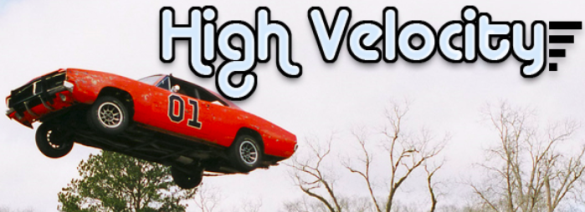 Name:  ________________     	Partner 1:  _____________         Partner 2:  _______________        	Partner  3:  __________________Goals:To describe motion through data, calculations and graphsTo understand the connection between the data collected and the graph producedTo make the connections between the slope of a graph and the velocity and acceleration of a 2 different motion activitiesTo show how distance, time, velocity and acceleration are relatedAs this is your last MYP assignment Science 10 please use this opportunity to demonstrate what you have learned this last school year.Minimum Requirements:Group of 3-4 students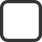 A piece of equipment with wheels + helmetDistance of 40m including 8 intervalsA motion variable you wish to explore. For example:skateboard up a hill 40m vs. rollerblade up a hill 40 m (in this case the variable is the mode of transportation)skateboard up a 64 m hill vs. skateboard down that same 64 m hill (in this case the variable is the path taken)Determine distance, displacement, time, speed and velocity for each motion variablein data table and graph format (4 data tables and 4 graphs)When describing trends in the data/graphs: Use the following vocabulary – distance, displacement, increasing, decreasing or constant velocity, speed, positive, negative or zero acceleration.Refer to the “My Investigation Report” sheet for details about the format and contents of the final report.Planning day #1:	_________________Planning day #2:	_________________Lab day #1:		_________________Lab day #2 (if needed):	_________________Data Analysis day:	_________________Report due: 		_________________Criterion B: Inquiring and DesigningCriterion B: Inquiring and DesigningCriterion B: Inquiring and DesigningCriterion B: Inquiring and DesigningCriterion B: Inquiring and Designing(0)Beginning (1-2)Developing (3-4)Accomplished (5-6)Exemplary (7-8)I have not achieved a standard described by any of the descriptors to the right.I am able to:state a problem or question to be tested by a scientific investigation outline a testable hypothesis outline the variables design a method, with limited success. I am able to:outline a problem or question to be tested by a scientific investigation formulate a testable hypothesis using scientific reasoning outline how to manipulate the variables, and outline how relevant data will be collected design a safe method in which he or she selects materials and equipment. I am able to:describe a problem or question to be tested by a scientific investigation formulate and explain a testable hypothesis using scientific reasoning describe how to manipulate the variables, and describe how sufficient, relevant data will be collected design a complete and safe method in which I select appropriate materials and equipment. I am able to:explain a problem or question to be tested by a scientific investigation formulate and explain a testable hypothesis using correct scientific reasoning explain how to manipulate the variables, and explain how sufficient, relevant data will be collected design a logical, complete and safe method in which I select appropriate materials and equipment.Criterion C: Processing and EvaluatingCriterion C: Processing and EvaluatingCriterion C: Processing and EvaluatingCriterion C: Processing and EvaluatingCriterion C: Processing and Evaluating(0)Beginning (1-2)Developing (3-4)Accomplished (5-6)Exemplary (7-8)I have not achieved a standard described by any of the descriptors to the right.I am able to:collect and present data in numerical and/or visual forms interpret data state the validity of a hypothesis based on the outcome of a scientific investigation state the validity of the method based on the outcome of a scientific investigation state improvements or extensions to the method.I am able to:correctly collect and present data in numerical and/or visual forms accurately interpret data and explain results outline the validity of a hypothesis based on the outcome of a scientific investigation outline the validity of the method based on the outcome of a scientific investigation outline improvements or extensions to the method that would benefit the scientific investigation.I am able to:correctly collect, organize and present data in numerical and/or visual formsaccurately interpret data and explain results using scientific reasoning discuss the validity of a hypothesis based on the outcome of a scientific investigation discuss the validity of the method based on the outcome of a scientific investigation describe improvements or extensions to the method that would benefit the scientific investigation.I am able to:correctly collect, organize, transform and present data in numerical and/ or visual forms accurately interpret data and explain results using correct scientific reasoning evaluate the validity of a hypothesis based on the outcome of a scientific investigation evaluate the validity of the method based on the outcome of a scientific investigation explain improvements or extensions to the method that would benefit the scientific investigation.